แบบเสนอรายชื่อคณะกรรมการสถานศึกษาขั้นพื้นฐาน ชุดใหม่ (โรงเรียนขนาดเล็ก)โรงเรียน...........................................................................อำเภอ........................................ จังหวัดมุกดาหารลงชื่อ.............................................. ผู้รับรองข้อมูล                                           (..............................................)ตำแหน่ง.......................................................หมายเหตุ : ให้เสนอรายชื่อคณะกรรมการฯ  ตามสัดส่วนขนาดสถานศึกษาขนาดเล็ก มีนักเรียนไม่เกิน  300 คน  จำนวนคณะกรรมการ  9 คนขนาดใหญ่ มีนักเรียนมากกว่า 300 คนขึ้นไป จำนวนคณะกรรมการ 15 คนผู้อำนวยการโรงเรียนเป็นกรรมการและเลขานุการโดยตำแหน่งแบบเสนอรายชื่อคณะกรรมการสถานศึกษาขั้นพื้นฐาน ชุดใหม่ (โรงเรียนขนาดใหญ่)โรงเรียน...........................................................................อำเภอ........................................ จังหวัดมุกดาหารลงชื่อ.............................................. ผู้รับรองข้อมูล                                           (..............................................)ตำแหน่ง.......................................................หมายเหตุ : ให้เสนอรายชื่อคณะกรรมการฯ  ตามสัดส่วนขนาดสถานศึกษาขนาดเล็ก มีนักเรียนไม่เกิน  300 คน  จำนวนคณะกรรมการ  9 คนขนาดใหญ่ มีนักเรียนมากกว่า 300 คนขึ้นไป จำนวนคณะกรรมการ 15 คนผู้อำนวยการโรงเรียนเป็นกรรมการและเลขานุการโดยตำแหน่ง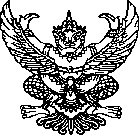 ที่ ศธ  .........../........  		                                     โรงเรียน...........................................................................							      ตำบล................ อำเภอ.....................							      จังหวัดมุกดาหาร   49......................					                      มกราคม  2559เรื่อง  แต่งตั้งคณะกรรมการสถานศึกษาขั้นพื้นฐาน  เรียน  ผู้อำนวยการสำนักงานเขตพื้นที่การศึกษาประถมศึกษามุกดาหาร อ้างถึง  หนังสือสำนักงานเขตพื้นที่การศึกษาประถมศึกษามุกดาหาร ที่ ศธ.04114/ว .........           ลงวันที่ 10  มกราคม  2559สิ่งที่ส่งมาด้วย  แบบเสนอรายชื่อคณะกรรมการสถานศึกษาขั้นพื้นฐาน	              จำนวน  ๑ ฉบับ		ตามหนังสือที่อ้างถึง  สำนักงานเขตพื้นที่การศึกษาประถมศึกษามุกดาหารได้แจ้งให้สถานศึกษาในสังกัดทุกแห่งดำเนินการสรรหาคณะกรรมการสถานศึกษาขั้นพื้นฐาน ชุดใหม่   โดยเก็บหลักฐานต่างๆ ไว้ตรวจสอบที่โรงเรียน และให้รายงานเฉพาะรายชื่อคณะกรรมการสถานศึกษาขั้นพื้นฐานตามแบบเสนอรายชื่อคณะกรรมการสถานศึกษาขั้นพื้นฐานที่กำหนดไปยังสำนักงานเขตพื้นที่การศึกษาประถมศึกษามุกดาหาร ภายในวันที่  25 กุมภาพันธ์  2559  ความละเอียดแจ้งแล้ว  นั้น   		โรงเรียน.................................................... ได้ดำเนินการดังกล่าวเสร็จเรียนร้อยแล้ว  รายละเอียดดังสิ่งที่ส่งมาพร้อมนี้จึงเรียนมาเพื่อโปรดพิจารณาดำเนินการต่อไป			       	     		    ขอแสดงความนับถืองานธุรการโทร ...................................Email: ……………………………ลำดับที่ชื่อ – สกุลตำแหน่ง1ประธานกรรมการ2ผู้แทนผู้ปกครอง3ผู้แทนครู4ผู้แทนองค์กรชุมชน5ผู้แทนองค์กรปกครองส่วนท้องถิ่น6ผู้แทนศิษย์เก่า7ผู้แทนองค์กรศาสนา8กรรมการผู้ทรงคุณวุฒิ9กรรมการและเลขานุการลำดับที่ชื่อ – สกุลตำแหน่ง1ประธานกรรมการ2ผู้แทนผู้ปกครอง3ผู้แทนครู4ผู้แทนองค์กรชุมชน5ผู้แทนองค์กรปกครองส่วนท้องถิ่น6ผู้แทนศิษย์เก่า7ผู้แทนองค์กรศาสนา8ผู้แทนองค์กรศาสนา9กรรมการผู้ทรงคุณวุฒิ10กรรมการผู้ทรงคุณวุฒิ11กรรมการผู้ทรงคุณวุฒิ12กรรมการผู้ทรงคุณวุฒิ13กรรมการผู้ทรงคุณวุฒิ14กรรมการผู้ทรงคุณวุฒิ15กรรมการและเลขานุการ